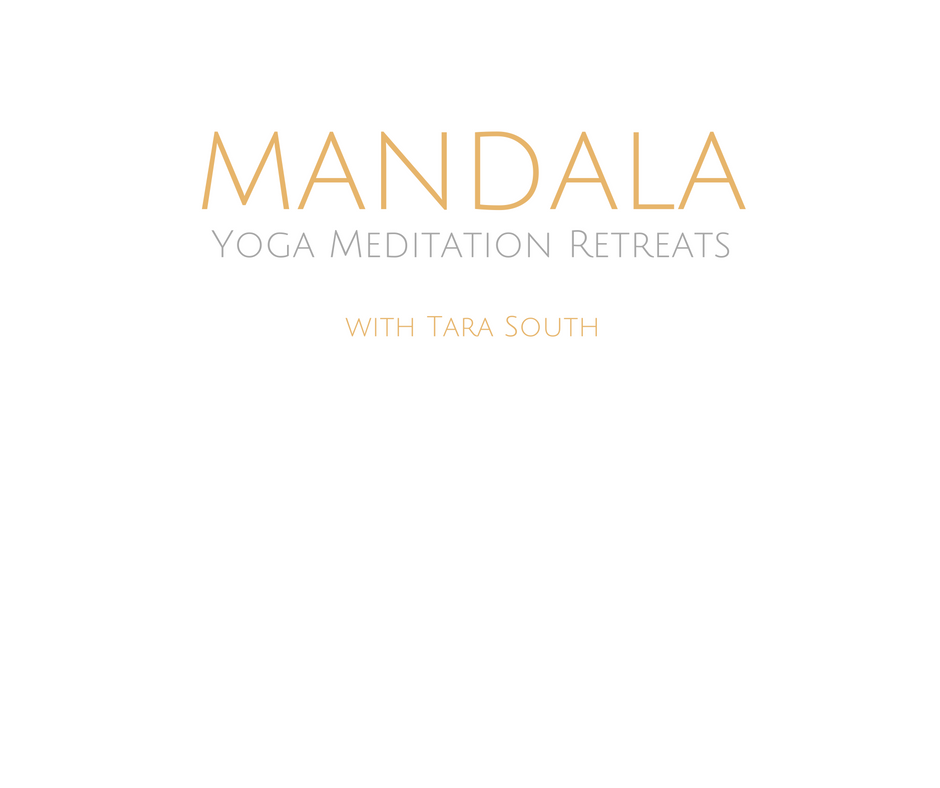 Health & Medical Form    Section A: Personal Information (Confidential - All information shared is held in strictest confidence)Given name:					Surname:						Home Ph:					Mobile:				Work Ph:			 Email:												  		Occupation:					Date of Birth:						 	Street Address:				Suburb:		                          Post Code:			Section B: Medical ConditionsPlease tick if you have had or do have any of the following conditions:Any Heart Conditions				Any Spinal Conditions (give details)High Blood Pressure				Joint PainAny Chronic Illness (give details)			DizzinessDepression					HeadachesAnxiety						Muscular pain/cramps Arthritis (give details)				Any Major or limiting injuriesGastrointestinal Ulcer	Details of above conditions:____________________________________________________________________________Do you do any regular exercise? _______________________________________________________________________If so, what and how often?_____________________________________________________________________________Have you practiced yoga before? ______________________________________________________________________If so what style and how long for?______________________________________________________________________Section C: How did you find out about us?Google Search 				Word of MouthNatural Therapy Pages			Walked PastFacebook 	 			              Other____________________________StatementI have answered the questions to the best of my ability. I understand that the teachers of Mandala Yoga cannot give me medical advice with regard to my medical fitness and that information given will be used as a guideline to the limitations of my ability for yoga activities.I also understand that Mandala Yoga will not pass on any of my contact /personal information to anyone and all information given in this document is held in the strictest of confidence. Signed Student						Date